Tydzień 10, część 3.                                                                 Mat w 1 posunięciu.      – 2 –Tydzień 10, część 3.                                                                 Mat w 1 posunięciu.      – 2 –Tydzień 10, część 3.                                                                 Mat w 1 posunięciu.      – 2 –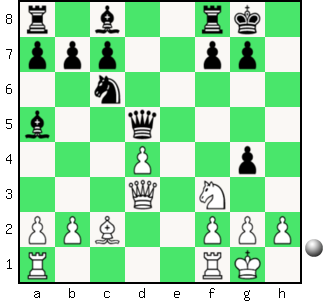 Zadanie 297                     1X Zadanie 298                      1X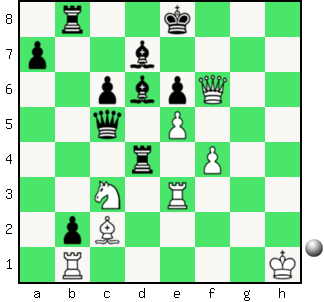 Zadanie 3011.Hh8-h4XZadanie 3021.Hh5-h7XSzachyDzieciom.pl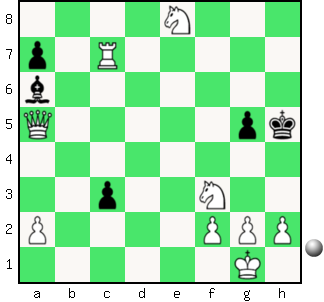 Zadanie 299                      1X Zadanie 300                      1X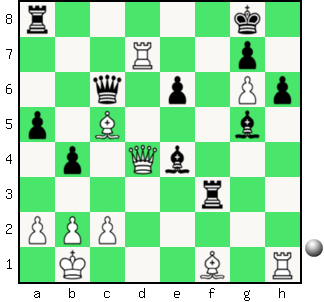 Zadanie 3031.Sf3-e5XZadanie 3041.Wg3-g8XSzachyDzieciom.pl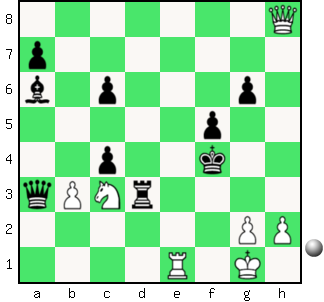 Zadanie 301                      1X Zadanie 302                      1X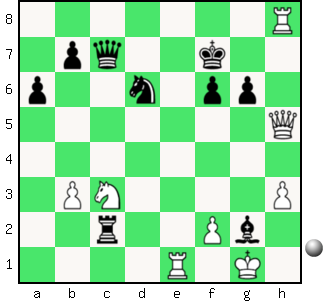 Zadanie 2971.Hd3-h7XZadanie 2981.Gc2-g6XSzachyDzieciom.pl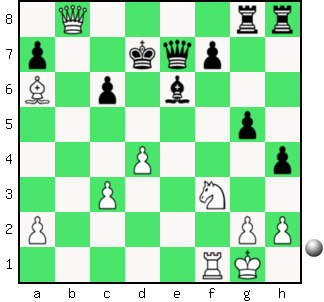 Zadanie 303                      1X Zadanie 304                      1X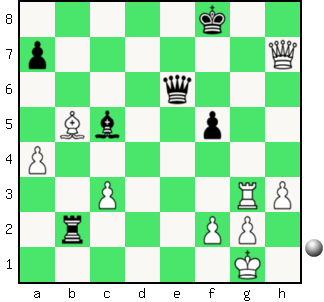 Zadanie 2991.Ha5:g5XZadanie 3001.Hd4:g7XSzachyDzieciom.plTydzień 10.    Kurs interaktywny SzachyDzieciom.pl.        Mat w 1 posunięciu.      – 2 –Tydzień 10.    Kurs interaktywny SzachyDzieciom.pl.        Mat w 1 posunięciu.      – 2 –Tydzień 10.    Kurs interaktywny SzachyDzieciom.pl.        Mat w 1 posunięciu.      – 2 –Tydzień 10, część 3.                                                                 Mat w 1 posunięciu.      – 3 –Tydzień 10, część 3.                                                                 Mat w 1 posunięciu.      – 3 –Tydzień 10, część 3.                                                                 Mat w 1 posunięciu.      – 3 –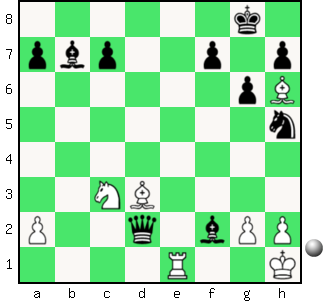 Zadanie 305                      1X Zadanie 306                      1X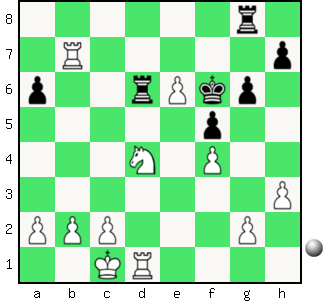 Zadanie 3091.Hg5:g7XZadanie 3101.Ha7:b7XSzachyDzieciom.pl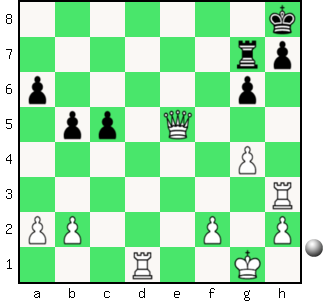 Zadanie 307                      1X Zadanie 308                      1X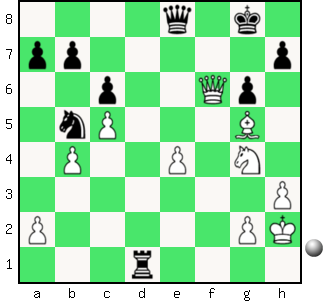 Zadanie 3111.Hd7-d8XZadanie 3121.He8:d8XSzachyDzieciom.pl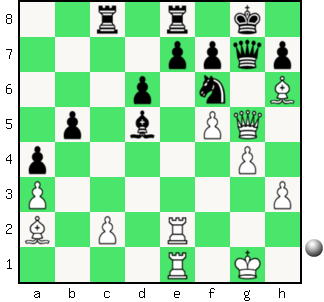 Zadanie 309                      1X Zadanie 310                      1X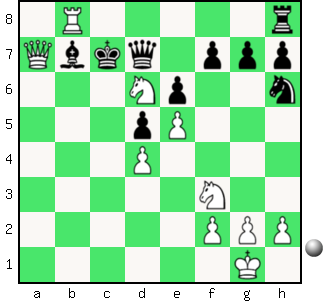 Zadanie 3051.We1-e8XZadanie 3061.Wb7-f7XSzachyDzieciom.pl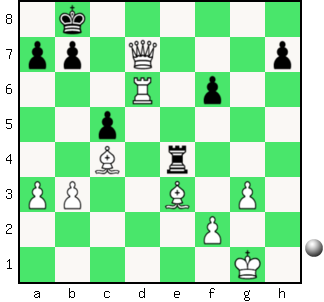 Zadanie 311                      1X Zadanie 312                      1X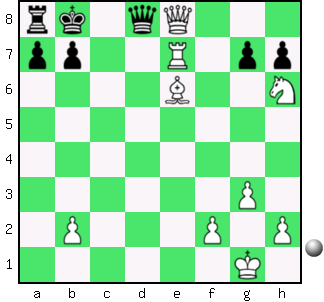 Zadanie 3071.Wd1-d8XZadanie 3081.Sg4-h6XSzachyDzieciom.plTydzień 10.    Kurs interaktywny SzachyDzieciom.pl.        Mat w 1 posunięciu.      – 3 –Tydzień 10.    Kurs interaktywny SzachyDzieciom.pl.        Mat w 1 posunięciu.      – 3 –Tydzień 10.    Kurs interaktywny SzachyDzieciom.pl.        Mat w 1 posunięciu.      – 3 –